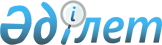 Об утверждении Дорожной карты развития органов внутренних дел Республики Казахстан на 2022 – 2024 годыРаспоряжение Премьер-Министра Республики Казахстан от 9 сентября 2022 года № 146-р.
      В целях дальнейшего совершенствования деятельности органов внутренних дел Республики Казахстан:
      1. Утвердить прилагаемую Дорожную карту развития органов внутренних дел Республики Казахстан на 2022 – 2024 годы (далее – Дорожная карта).
      2. Центральным государственным органам, акиматам областей, городов Нур-Султана, Алматы, Шымкента и иным организациям (по согласованию), ответственным за исполнение Дорожной карты:
      принять необходимые меры по реализации Дорожной карты;
      ежегодно по итогам полугодия, к 5 января и 5 июля, направлять в Министерство внутренних дел Республики Казахстан информацию о ходе реализации Дорожной карты.
      3. Министерству внутренних дел Республики Казахстан ежегодно к 20 января и 20 июля представлять в Администрацию Президента и Правительство Республики Казахстан сводную информацию по реализации Дорожной карты.
      4. Контроль за исполнением настоящего распоряжения возложить на Министерство внутренних дел Республики Казахстан. Дорожная карта  
развития органов внутренних дел на 2022 – 2024 годы  
      Примечание: расшифровка аббревиатур:
      АП –Администрация Президента Республики Казахстан
      АПК –Агентство Республики Казахстан по противодействию коррупции
      АФМ –Агентство Республики Казахстан по финансовому мониторингу
      ВС – Верховный Суд Республики Казахстан
      ГП – Генеральная прокуратура Республики Казахстан
      КПСиСУ – Комитет по правовой статистике и специальным учетам
      ИС – информационная система 
      ИС ПЦ – информационная система процессингового центра 
      КНБ – Комитет национальной безопасности Республики Казахстан
      ДКРД ПС – Департамент контрразведывательной и разведывательной деятельности Пограничной службы Республики Казахстан
      КУИС –Комитет уголовно-исполнительной системы 
      МВД –Министерство внутренних дел Республики Казахстан
      МИИР –Министерство индустрии и инфраструктурного развития Республики Казахстан
      МИО – местные исполнительные органы
      МЗ – Министерство здравоохранения Республики Казахстан
      МНЭ – Министерство национальной экономики Республики Казахстан
      МП – Министерство просвещения Республики Казахстан
      МЧС – Министерство по чрезвычайным ситуациям Республики Казахстан17
      МСХ –Министерство сельского хозяйства Республики Казахстан
      МФ –Министерство финансов Республики Казахстан
      МЮ –       Министерство юстиции Республики Казахстан
      МТСЗН – Министерство труда и социальной защиты населения Республики Казахстан
      МЦРИАП – Министерство цифрового развития, инноваций и аэрокосмической промышленности Республики Казахстан
      РКА – Республиканская коллегия адвокатов 
      ОВД -органы внутренних дел
      ЦОУ –Центр оперативного управления 
      УИС -уголовно-исполнительная система
      ГЧП –государственно-частное партнерство
      ЕРАП –единый реестр административных правонарушений
      КДРП–консультативный документ регуляторной политики
      КСП –      комплексные силы полиции
      УПП –участковый пункт полиции
      НАО –непубличное акционерное общество
					© 2012. РГП на ПХВ «Институт законодательства и правовой информации Республики Казахстан» Министерства юстиции Республики Казахстан
				
      Премьер-Министр

А. Смаилов        
Утверждена 
распоряжением Премьер-Министра 
Республики Казахстан  
от "    " 2022 года №    
№п/п
Наименование
Форма завершения
Срок исполнения
Ответственные исполнители
1
2
3
4
5
Ожидаемые результаты:
1. Уровень доверия граждан к ОВД в 2022 году – 62 %, 2023 году – 63 %, 2024 году – 64 %. 
2. Ощущение личной, имущественной и общественной безопасности в 2022 году – 70,6 %, 2023 году – 73,7 %, 2024 году – 76,9 %. 
3. Улучшение показателя операционной оценки МВД по блоку "Взаимодействие государственного органа с физическими и юридическими лицами" в 2022 году – 63 балла, 2023 году – 65 баллов, 2024 году – 67 баллов.
Ожидаемые результаты:
1. Уровень доверия граждан к ОВД в 2022 году – 62 %, 2023 году – 63 %, 2024 году – 64 %. 
2. Ощущение личной, имущественной и общественной безопасности в 2022 году – 70,6 %, 2023 году – 73,7 %, 2024 году – 76,9 %. 
3. Улучшение показателя операционной оценки МВД по блоку "Взаимодействие государственного органа с физическими и юридическими лицами" в 2022 году – 63 балла, 2023 году – 65 баллов, 2024 году – 67 баллов.
Ожидаемые результаты:
1. Уровень доверия граждан к ОВД в 2022 году – 62 %, 2023 году – 63 %, 2024 году – 64 %. 
2. Ощущение личной, имущественной и общественной безопасности в 2022 году – 70,6 %, 2023 году – 73,7 %, 2024 году – 76,9 %. 
3. Улучшение показателя операционной оценки МВД по блоку "Взаимодействие государственного органа с физическими и юридическими лицами" в 2022 году – 63 балла, 2023 году – 65 баллов, 2024 году – 67 баллов.
Ожидаемые результаты:
1. Уровень доверия граждан к ОВД в 2022 году – 62 %, 2023 году – 63 %, 2024 году – 64 %. 
2. Ощущение личной, имущественной и общественной безопасности в 2022 году – 70,6 %, 2023 году – 73,7 %, 2024 году – 76,9 %. 
3. Улучшение показателя операционной оценки МВД по блоку "Взаимодействие государственного органа с физическими и юридическими лицами" в 2022 году – 63 балла, 2023 году – 65 баллов, 2024 году – 67 баллов.
Ожидаемые результаты:
1. Уровень доверия граждан к ОВД в 2022 году – 62 %, 2023 году – 63 %, 2024 году – 64 %. 
2. Ощущение личной, имущественной и общественной безопасности в 2022 году – 70,6 %, 2023 году – 73,7 %, 2024 году – 76,9 %. 
3. Улучшение показателя операционной оценки МВД по блоку "Взаимодействие государственного органа с физическими и юридическими лицами" в 2022 году – 63 балла, 2023 году – 65 баллов, 2024 году – 67 баллов.
Направление 1. Переход на сервисную модель работы полиции и повышение эффективности профилактики правонарушений
Направление 1. Переход на сервисную модель работы полиции и повышение эффективности профилактики правонарушений
Направление 1. Переход на сервисную модель работы полиции и повышение эффективности профилактики правонарушений
Направление 1. Переход на сервисную модель работы полиции и повышение эффективности профилактики правонарушений
Направление 1. Переход на сервисную модель работы полиции и повышение эффективности профилактики правонарушений
1.1
Разработка Концепции по обеспечению общественной безопасности в партнерстве с гражданским обществом 
проект Указа 
Президента Республики Казахстан
2023 год
МВД
1.2
Организация мониторинга деятельности межведомственных групп по обеспечению безопасности в рамках перехода казахстанской полиции на "сервисную модель" 
рассмотрение на заседании МВК по профилактике правонарушений 
2022 – 2024 годы 
МВД
1.3
Пересмотр критериев оценки деятельности местной полицейской службы с учетом внедрения сервисных подходов обеспечения общественной безопасности
приказ
ІІ полугодие
2022 года
МВД
1.4
Реализация пилотного проекта в г. Павлодаре по созданию эффективной системы управления рабочими процессами в контексте внедрения клиентоориентированных подходов
пилотный проект
ІІ полугодие
2022 года
МВД
1.5
Разработка пошагового алгоритма действий для сотрудников местной полицейской службы (в том числе участковых инспекторов, патрульных, инспекторов по делам несовершеннолетних), а также ЦОУ и дежурных частей в различных ситуациях обеспечения общественной безопасности и общественного порядка, включая механизм оперативного изменения маршрутов патрулирования с целью их приближения к участкам, наиболее подверженным правонарушениям, в том числе в пограничном пространстве в порядке статьи 59 Закона Республики Казахстан "О Государственной границе Республики Казахстан" 
приказы
ІІ полугодие
2022 года
МВД,
ДКРД ПС (по согласованию)
1.5
Разработка пошагового алгоритма действий для сотрудников местной полицейской службы (в том числе участковых инспекторов, патрульных, инспекторов по делам несовершеннолетних), а также ЦОУ и дежурных частей в различных ситуациях обеспечения общественной безопасности и общественного порядка, включая механизм оперативного изменения маршрутов патрулирования с целью их приближения к участкам, наиболее подверженным правонарушениям, в том числе в пограничном пространстве в порядке статьи 59 Закона Республики Казахстан "О Государственной границе Республики Казахстан" 
корректировка 
планов КСП
2023 –2024 годы
МВД,
ДКРД ПС (по согласованию)
1.6
Пересмотр границ участков, обслуживаемых участковыми инспекторами полиции, и внедрение системы картирования местности
приказы
2022 – 2024 годы
МВД
1.7
Утверждение стандарта образцового участкового пункта полиции для городской и сельской местности с обеспечением безопасной и комфортной инфраструктуры (на примере УПП № 3 района "Алматы" г. Нур-Султана)
приказ
ІІ полугодие
2022 года
МВД,
МИО
1.8
Строительство участковых пунктов полиции 
акты ввода в эксплуатацию
2022 – 2024 годы
(на полугодовой основе)
МВД,
МИО
1.9
Строительство стационарных модульных постов полиции 
акты ввода в эксплуатацию
2022 – 2024 годы (на полугодовой основе)
МВД,
МИО
1.10
Оснащение местной полицейской службы автотранспортом 
78 % от норм положенности
2022 год 
МВД, 
МИО
1.10
Оснащение местной полицейской службы автотранспортом 
80 % от норм положенности
2023 год 
МВД, 
МИО
1.10
Оснащение местной полицейской службы автотранспортом 
85 % от норм положенности
2024 год 
МВД, 
МИО
1.11
Оснащение местной полицейской службы компьютерной техникой 
60 % от норм положенности
2022 год 
МВД,
МИО
1.11
Оснащение местной полицейской службы компьютерной техникой 
70 % от норм положенности
2023 год 
МВД,
МИО
1.11
Оснащение местной полицейской службы компьютерной техникой 
80 % от норм положенности
2024 год 
МВД,
МИО
1.12
Принятие мер по внедрению бесконтактных методов надзора и контроля за охраной общественного порядка и дорожным движением (опыт США, проект "Drone as First Responder", система "Ekin-patrol" и т.д.)
предложения в МИО
ІІ полугодие 
2022 года
МВД
1.13
Установление сотрудничества с диспетчерскими дежурными службами "такси", общественного транспорта, службы скорой медицинской помощи, коммерческих радиоканалов для усиления профилактики правонарушений, совершаемых в общественных местах
меморандумы
ежегодно 
до 20 декабря 
МВД
1.14
Активизация работы Общественного совета по вопросам деятельности органов внутренних дел и консультативно-совещательных органов при департаментах полиции, а также региональных общественных советов в формировании сервисного подхода обеспечения общественной безопасности
рекомендации
для ОВД, МИО
2022 – 2023 годы
МВД
1.15
Поэтапная передача предоставления услуги по вторичному документированию граждан Республики Казахстан в НАО "Государственная корпорация "Правительство для граждан"
совместный 
приказ
II полугодие 
2022 года
МВД, 
МЦРИАП
1.16
Поэтапная передача функции по приему и выдаче документов о разрешении на постоянное место жительства иностранцам и лицам без гражданства в НАО "Государственная корпорация "Правительство для граждан"
совместный
приказ
II полугодие 
2023 года
МВД, 
МЦРИАП
1.17
Разработка практических и законодательных мер по выведению миграционных потоков из "теневого" сектора путем стимулирования заинтересованных сторон соблюдать миграционное законодательство
пилотный проект 
II полугодие 
2023 года
МВД, 
МТЗСН,
КНБ (по согласованию)
1.17
Разработка практических и законодательных мер по выведению миграционных потоков из "теневого" сектора путем стимулирования заинтересованных сторон соблюдать миграционное законодательство
КДРП 
III квартал 
2024 года
МВД, 
МТЗСН,
КНБ (по согласованию)
Направление 2. Совершенствование деятельности по противодействию преступностии модернизация уголовного процесса 
Направление 2. Совершенствование деятельности по противодействию преступностии модернизация уголовного процесса 
Направление 2. Совершенствование деятельности по противодействию преступностии модернизация уголовного процесса 
Направление 2. Совершенствование деятельности по противодействию преступностии модернизация уголовного процесса 
Направление 2. Совершенствование деятельности по противодействию преступностии модернизация уголовного процесса 
2.1
Совершенствование мер по усилению контроля за хранением и использованием гражданского оружия в целях исключения его хищения и попадания в незаконный оборот
приказ
декабрь 
2022 года
МВД
2.2
Разработка методических рекомендаций для сотрудников подразделений по борьбе с организованной преступностью, предусматривающих внедрение новых форм и методов работы с учетом передовых международных практик в этой сфере 
методические рекомендации
І полугодие
2023 года
МВД
2.3
Совершенствование работы по формированию ведомственных учетов по линии организованной преступности
приказ 
І квартал
2023 года
МВД
2.4
Выработка мер по оказанию содействия в трудоустройстве лиц, ставших жертвами торговли людьми, в целях профилактики фактов повторной виктимизации
информация
в Правительство Республики Казахстан
ІІ полугодие
2022 года
МТСЗН, 
МВД
2.5
Разработка методических рекомендаций для руководителей и персонала объектов, уязвимых в террористическом отношении, по обеспечению их антитеррористической защищенности с учетом изменений законодательства в сфере противодействия терроризму
методические рекомендации
ІІ полугодие
2022 года
МВД
2.6
Изучение международного опыта и выработка предложений по установлению административной ответственности за действия, направленные на разжигание ненависти либо розни по мотивам религии, национальности, расы, языка, социального положения, если в действиях не содержатся признаки уголовно-наказуемого деяния 
предложения вМежведомственную рабочую группу по мониторингу и обобщению практики применения уголовного законодательства 
при ГП 
I квартал 
2023 года 
МВД
2.7
Выработка предложений по введению в санкции статей 174 ("Разжигание социальной, национальной, родовой, расовой, сословной или религиозной розни") и 256 ("Пропаганда терроризма или публичные призывы к совершению акта терроризма") Уголовного кодекса дополнительного наказания в виде "принудительной теологической реабилитации по решению суда"
предложения в Межведомственную рабочую группу по мониторингу и обобщению практики применения уголовного законодательства 
при ГП
I квартал 
2023 года 
МВД
2.8
Расширение практики расследования уголовных дел в модуле "е-УД"
до 90 % 
уголовных дел
декабрь 
2022 года
МВД
2.9
Проработка вопроса внедрения компьютерных исследований в деятельность полиции при расследовании преступлений в сфере киберпреступлений и интернет-мошенничеств
пилотный проект 
II полугодие
2024 года
МВД
2.10
Принятие мер по внедрению системы биометрической идентификации личности (аналитика видеоизображений) в деятельность оперативно-криминалистических подразделений ОВД
пилотный проект 
IV квартал 
2024 года
МВД
Направление 3. Обеспечение дорожной безопасности
Направление 3. Обеспечение дорожной безопасности
Направление 3. Обеспечение дорожной безопасности
Направление 3. Обеспечение дорожной безопасности
Направление 3. Обеспечение дорожной безопасности
3.1
Определение уполномоченного органа по:
оценке экономических потерь от дорожно-транспортных происшествий;
утверждению правил финансирования мероприятий по безопасности дорожного движения.
предложения в Правительство Республики Казахстан
ІІ полугодие
2022 года
МВД,
МИИР
3.2
Обозначение аварийно-опасных участков автомобильных дорог на "Карте аварийности" КПСиСУ ГП для организации мероприятий по обеспечению дорожной безопасности
совместный 
приказ
ІІ полугодие
2022 года
ГП (по согласованию),
МВД,
МИИР
3.3
Разработка критериев оценки результатов работы по обеспечению безопасности дорожного движения с составлением рейтинга регионов страны 
рассмотрение на заседании МВК по профилактике правонарушений
2023 год
МВД
3.4
Инициирование проведения мониторинга общественного мнения об уровне обеспечения безопасности дорожного движения в стране для выработки мер по повышению эффективности работы уполномоченных органов в этой сфере 
предложения в МИО 
декабрь
2022 года 
МВД,
МИО
3.5
Совершенствование программ обучения детей навыкам безопасного поведения на улицах и дорогах
предложения в МП
ІІ полугодие
 2022 года
МВД
3.6
Выработка мер по совершенствованию нормативно-правового регулирования системы подготовки и допуска водителей к участию в дорожном движении с определением уполномоченного органа по контролю за деятельностью автошкол
предложения в Правительство
Республики Казахстан
ІІ полугодие
2022 года
МВД
3.7
Повышение качества обязательного технического осмотра транспортных средств путем пересмотра требований к деятельности диагностических центров
предложения в МИИР 
ІІ полугодие
2022 года
МВД
3.8
Инициирование мер по улучшению улично-дорожной инфраструктуры (в том числе технические средства регулирования и контроля, искусственное освещение, тротуары, пешеходные дорожки, искусственные неровности, наземные и подземные пешеходные переходы)
обследование дорог с внесением предложений в МИИР, МИО
2022 – 2024 годы
МВД
3.9
Выработка мер по совершенствованию транзитного потенциала и снижению транспортной нагрузки в населенных пунктах 
предложения в МИИР
ІІ полугодие
2023 года
МВД
3.10
Совершенствование законодательной базы в сфере дорожного движения
КДРП
ІІ полугодие
2023 года
МВД 
3.11
Повышение эффективности автоматического надзора за дорожным движением посредством масштабирования пилотного проекта "Қорғау – безопасный водитель"
информация в Правительство
Республики Казахстан
декабрь 
2022 года 
МВД
Направление 4. Развитие цифровой инфраструктуры ОВД
Направление 4. Развитие цифровой инфраструктуры ОВД
Направление 4. Развитие цифровой инфраструктуры ОВД
Направление 4. Развитие цифровой инфраструктуры ОВД
Направление 4. Развитие цифровой инфраструктуры ОВД
4.1
Поэтапное "ковровое" покрытие системами видеонаблюдения областных центров, городов республиканского значения и столицы с выводом в территориальные ОВД
до 138 тыс. ед.
2022 год
МВД, 
МИО
4.1
Поэтапное "ковровое" покрытие системами видеонаблюдения областных центров, городов республиканского значения и столицы с выводом в территориальные ОВД
до 166 тыс. ед. 
2023 год
МВД, 
МИО
4.1
Поэтапное "ковровое" покрытие системами видеонаблюдения областных центров, городов республиканского значения и столицы с выводом в территориальные ОВД
до 207 тыс. ед.
2024 год
МВД, 
МИО
4.2
Совершенствование деятельности Ситуационного аналитического центра МВД по ежедневному мониторингу, прогнозированию криминогенной ситуации, а также оперативному управлению на этой основе процессами 
развитие функционала 
информационных систем
2022 – 2024 годы
МВД
4.3
Проработка вопроса предоставления доступа сотрудникам патрульной полиции к информационной системе МСХ "Идентификация сельскохозяйственных животных"
предложения 
в МСХ
IV квартал
2022 года
МВД
4.4
Поэтапное оснащение подразделений полиции планшетами для перехода на электронное административное производство с обеспечением доступа к ЕРАП
40 % от норм положенности
2022 год
МВД, 
МИО
4.4
Поэтапное оснащение подразделений полиции планшетами для перехода на электронное административное производство с обеспечением доступа к ЕРАП
60 % от норм положенности
2023 год
МВД, 
МИО
4.4
Поэтапное оснащение подразделений полиции планшетами для перехода на электронное административное производство с обеспечением доступа к ЕРАП
80 % от норм положенности
2024 год
МВД, 
МИО
4.5
Проработка вопроса подключения систем фиксации нарушений Правил дорожного движения на платных автомобильных дорогах к ИС ПЦ "ЕРАП" КПСиСУ ГП
предложения в МИИР
IV квартал
2022 года 
МВД
4.6
Внедрение мобильного приложения "Европротокол" для упрощенного оформления материалов о дорожно-транспортных происшествиях без участия сотрудников полиции
ввод в эксплуатацию
I полугодие 
2023 года
МВД 
4.7
Принятие мер по совершенствованию и развитию программного обеспечения ЦОУ, в том числе по контролю за нарядами комплексных сил полиции, а также обслуживанием обращений граждан службой "102"
пилотный проект
І полугодие 
2023 года
МВД
4.8
Изучение международного опыта по применению в деятельности оперативных подразделений программных продуктов и оборудования для раскрытия уголовных правонарушений, в том числе в сфере противодействия:
терроризму, экстремизму;
наркопреступности;
незаконному обороту оружия;
мошенничествам и финансовым пирамидам;
киберпреступности;
преступлениям против жизни, здоровья и половой неприкосновенности, прежде всего несовершеннолетних.
презентация программного обеспечения и оборудования
2022 – 2024 годы
МВД 
4.9
Совершенствование порядка привлечения лиц к административной ответственности за проживание без документов, удостоверяющих личность, с автоматизацией данного процесса за счет применения информационных технологий
КДРП
II полугодие
2023 года
МВД
4.9
Совершенствование порядка привлечения лиц к административной ответственности за проживание без документов, удостоверяющих личность, с автоматизацией данного процесса за счет применения информационных технологий
акты ввода в эксплуатацию 
II полугодие 
2024 года
МВД
4.10
Проработка вопросов модернизации и совершенствования информационных систем в сфере контроля за соблюдением миграционного законодательства 
пилотный проект
2023 год
МВД,
МТСЗН,
КНБ (по согласованию)
4.10
Проработка вопросов модернизации и совершенствования информационных систем в сфере контроля за соблюдением миграционного законодательства 
приказ
IV квартал 
2024 год
МВД,
МТСЗН,
КНБ (по согласованию)
4.11
Оптимизация и автоматизация возможных процессов в сфере предоставления миграционных услуг 
пилотный проект,
протоколы демонстрации
2023 – 2024 годы
МВД, 
МЦРИАП,
КНБ (по согласованию)
4.12
Усиление контроля за сдачей теоретического экзамена на получение водительского удостоверения с одновременным улучшением качества оказываемых государственных услуг в этой сфере путем внедрения цифровых инструментов
приказ
IV квартал 
2022 года 
МВД,
МЦРИАП
4.13
Принятие мер по дебюрократизации, в том числе цифровизации кадровых вопросов
пилотный проект
2022 – 2024 годы
МВД 
4.14
Принятие мер по автоматизации системы учета имущества арттехвооружения
пилотный проект
І квартал 
2023 года
МВД 
4.15
Установка в учреждениях уголовно-исполнительной системы терминалов для подачи жалоб осужденных в правоохранительные органы и Уполномоченному по правам человека Республики Казахстан
акт приема-передачи 
122 ед.
декабрь
2022 года
МВД, 
МЦРИАП, 
МФ,
ГП (по согласованию)
4.15
Установка в учреждениях уголовно-исполнительной системы терминалов для подачи жалоб осужденных в правоохранительные органы и Уполномоченному по правам человека Республики Казахстан
243 ед.
декабрь
2023 года
МВД, 
МЦРИАП, 
МФ,
ГП (по согласованию)
4.16
Совершенствование ИС "Централизованная автоматизированная база данных УИС" 
расширение функционала ИС
2023 – 2024 годы
МВД, 
ВС (по согласованию),
ГП (по согласованию),
МТСЗН, 
МФ, 
МЦРИАП
4.17
Поэтапное введение сплошного видеонаблюдения в пенитенциарных учреждениях
охват 62 
учреждений УИС
2022 год
МВД
4.17
Поэтапное введение сплошного видеонаблюдения в пенитенциарных учреждениях
охват 17 
учреждений УИС
2023 год
МВД
4.18
Принятие мер по обеспечению доступа службы внутреннего аудита МВД к информационным системам и базам данных казначейства, государственных доходов и финансового мониторинга
совместный приказ
IV квартал
2023 года
МВД
Направление 5. Совершенствование кадрового потенциала и развитие ведомственного образования
Направление 5. Совершенствование кадрового потенциала и развитие ведомственного образования
Направление 5. Совершенствование кадрового потенциала и развитие ведомственного образования
Направление 5. Совершенствование кадрового потенциала и развитие ведомственного образования
Направление 5. Совершенствование кадрового потенциала и развитие ведомственного образования
5.1
Совершенствование системы профессиональной подготовки личного состава 
планы занятий, учений, сборов
2022 – 2024 годы
МВД
5.2
Совершенствование методики проведения психофизиологических исследований сотрудников правоохранительных органов
методики по группам
II квартал
2023 года
МВД,
ГП (по согласованию),
АПК (по согласованию),
АФМ (по согласованию),
МЧС
5.2
Совершенствование методики проведения психофизиологических исследований сотрудников правоохранительных органов
пилотный проект
декабрь
2023 года
МВД,
ГП (по согласованию),
АПК (по согласованию),
АФМ (по согласованию),
МЧС
5.3
Возобновление института наставничества в органах внутренних дел
приказ
декабрь
2022 года
МВД
5.4
Внедрение практики прохождения курсов повышения квалификации сотрудниками, назначенными на руководящие должности
приказ
I квартал
2023 года
МВД
5.5
Развитие института проведения внутреннего анализа коррупционных рисков в системе органов внутренних дел
предложение в АПК
IV квартал
2022 года
МВД
5.6
Выработка мер по внедрению проверки на добропорядочность и коррупционную устойчивость (Integrity Check), усиление работы по выявлению фактов вымогательства незаконного вознаграждения сотрудниками и служащими органов внутренних дел 
предложения 
в АПК 
I квартал 
2023 года 
МВД
5.7
Внедрение обязательного антикоррупционного обучения сотрудников и военнослужащих
учебные 
программы 
2022 – 2024 годы 
МВД,
АПК (по согласованию)
5.8
Проработка вопроса сокращения количества государственных закупок, проводимых из одного источника либо в особом порядке в системе органов внутренних дел, в целях минимизации причин и условий, способствующих коррупции
предложения в МФ 
III квартал
2023 года 
МВД
5.9
Обеспечение контроля за строгим соблюдением регламентированного рабочего времени в органах внутренних дел с выработкой эффективных механизмов предотвращения переработок 
обзорное 
указание 
2022 – 2024 годы
МВД
5.10
Внедрение проектных подходов в деятельность органов внутренних дел 
улучшение 
позиции 
в рейтинге проектной зрелости государственных органов 
2022 – 2024 годы 
МВД
5.11
Проработка вопроса введения подготовки кадров по программам бакалавриата в Алматинской (по линии оперативной работы, в том числе борьбы с киберпреступностью, противодействию экстремизму), Костанайской академиях (по линии уголовно-исполнительной системы), Актюбинском юридическом институте (по линии административной полиции)
решение Комиссии по реформе правоохранительной и судебной систем при Президенте Республики Казахстан
II полугодие
2022 года
МВД
5.12
Перевод подготовки слушателей первоначальной подготовки на модульные технологии обучения
пилотные проекты в Карагандинской, Костанайской академиях
2022 год
МВД
5.12
Перевод подготовки слушателей первоначальной подготовки на модульные технологии обучения
приказ
I квартал
2023 года
МВД
5.13
Формирование единой системы профессионального развития сотрудников психологической службы ОВД
приказ
I квартал
2023 года
МВД
5.14
Проведение на базе ведомственных ВУЗов ситуационных тренингов в рамках внедрения сервисной модели полицейской деятельности для всех категорий сотрудников ОВД
не менее 5 тренингов ежегодно
2022 – 2024 годы
МВД
5.15
Проведение на базе ведомственных учебных заведений, либо в онлайн-формате обучающих семинаров, тренингов, курсов повышения квалификации сотрудников в сфере противодействия новым угрозам, в том числе киберпреступности, с привлечением зарубежных тренеров 
обучающие курсы
2022 – 2024 годы
МВД
5.16
Осуществление фундаментальных и прикладных научных исследований по темам, предусматривающим:
качественное внедрение сервисной модели обеспечения общественной безопасности и общественного порядка;
научно-прикладные основы прогнозирования преступности и иных угроз правопорядку;
внедрение новой конструкции построения уголовного процесса в системе ОВД (проблемы и пути решения);
эффективное предупреждение, раскрытие и расследование мошенничеств, финансовых пирамид, преступлений против половой неприкосновенности несовершеннолетних.
план НИОКР
ежегодно
до 20 декабря
МВД
5.17
Проработка вопроса образования филиалов Академии Национальной гвардии в г. Усть-Каменогорске на базе антикризисного учебного центра, в п. Жетыген Алматинской области на базе Центра боевой и методической подготовки, в г. Шымкенте на базе Горного учебного центра "Каратау"
предложения 
в АП
II полугодие 
2023 года
МВД
5.18
Обновление учебного оборудования и специальной техники учебных заведений МВД (Алматинская, Карагандинская, Костанайская академии, Актюбинский юридический институт, учебные центры в городах Шымкенте и Павлодаре) для обучения по профильным дисциплинам (в том числе многофункциональные учебно-тренировочные компьютерные классы; 
программно-аналитические комплексы;
интерактивные доски, панели, сенсорные мониторы;
видеопроекционные системы; 
сервера, видеопроекторы с экраном;
оборудование, приборы, чемоданы, спец. вещества для криминалистов;
портфели следователя, цифровые фотоаппараты;
АПК для трехмерной обзорной фиксации места происшествия;
ноутбуки, компьютеры, планшеты, графические планшеты, принтеры, сканеры, цифровая видеокамера и др.).
приобретение оборудования и программного обеспечения
2023 – 2024 годы
МВД
5.19
Проработка вопросов материально-технического оснащения Карагандинской и Алматинской академий МВД для создания на их базе учебных центров (полигонов) по подготовке специалистов в сфере противодействия киберпреступности
предложения в Правительство Республики Казахстан
II полугодие 
2023 года
МВД,
МЦРИАП
5.20
Капитальный ремонт зданий (учебные корпусы, общежития, казармы, медицинские части, столовые, инженерные сети, спорткомплексы, стрелковые тиры) учебных заведений МВД (Алматинская, Карагандинская, Костанайская академии, Актюбинский юридический институт, учебные центры в городах Шымкенте и Павлодаре)
акт приема выполненных работ 
2023 – 2024 годы
МВД
Направление 6. Совершенствование уголовно-исполнительной системы
Направление 6. Совершенствование уголовно-исполнительной системы
Направление 6. Совершенствование уголовно-исполнительной системы
Направление 6. Совершенствование уголовно-исполнительной системы
Направление 6. Совершенствование уголовно-исполнительной системы
6.1
Принятие мер по строительству 4 специализированных учреждений на 1500 мест в г. Актобе, Алматинской, Мангистауской и Туркестанской областях в рамках ГЧП (компенсация инвестиционных и операционных затрат частного партнера согласно графику договора)
договор ГЧП
2022 – 2024 годы
МВД,
МНЭ,
МФ,
акиматы Актюбинской, Алматинской,
Мангистауской, 
Туркестанской, областей
6.2
Корректировка проектно-сметной документации по строительству учреждения смешанной безопасности на 1500 мест в г. Усть-Каменогорске
заключение государственной экспертизы
II полугодие 
2023 года
МВД,
МФ
6.3
Разработка проектно-сметной документации по строительству жилых блоков в учреждениях № 2 (ЕЦ - 166/5), № 7 (ЕЦ - 166/25), № 30 (АК - 159/6), № 39 (УК - 161/3) КУИС МВД 
заключение государственной экспертизы
2022 – 2023 годы
МВД,
МФ
6.4
Капитальный ремонт зданий и помещений в учреждениях № 48 (ЕС - 164/3) (общежитие № 7), № 51 (ЕС - 164/8) (дисциплинарный изолятор, общежитие № 2), № 79 (УГ - 157/11) (общежитие № 1, столовая) КУИС МВД
акт приема выполненных работ
декабрь
2022 года
МВД,
МФ
6.5
Организация на основе опыта развитых стран курсов переподготовки, повышения квалификации сотрудников УИС в случае изменения их условий труда и с учетом степени риска, в том числе с привлечением педагогов, имеющих степень магистра и доктора PHD
обучающие курсы
2022 – 2024 годы
МВД
6.6
Создание новых промышленных объектов и увеличение видов производства (цехов) в учреждениях УИС в целях увеличения трудозанятости осужденных
привлечение субъектов малого и среднего бизнеса
2022 – 2024 годы
МВД
6.7
Актуализация перечня бесплатных общественно полезных работ, включая сезонные и не требующие определенной квалификации (организуемые местными исполнительными органами для осужденных) 
перечень работ
2022 – 2024 годы (на полугодовой основе) 
МИО 
МВД